111學年度北區五專聯合免試入學招生現場登記分發報到免試生/陪同人員自主健康聲明書招生學校：聖母醫護管理專科學校本人(免試生)               ，免試編號為               ，參加111年7月20日(星期三)「111學年度北區五專聯合免試入學招生」現場登記分發報到作業，悉遵照招生學校當日防疫措施引導，並配合現場量體溫與自主佩戴口罩。保證本人與陪同人員註1               之身體健康狀況良好，且非屬衛生福利部疾病管制署限定須「居家隔離或居家檢疫」等禁止外出及自主防疫之對象註2。特此聲明，倘有不實，願自負法律責任與相關單位裁罰。此  致  聖母醫護管理專科學校中   華   民   國   111  年  7  月        日--------------------------------------------------------------------------------------------------------------------註1: 每位免試生可隨行入校陪同人員以1人為限。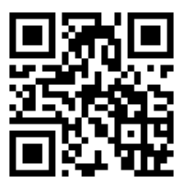 註2: 衛生福利部疾病管制署CDC網站 https://www.cdc.gov.tw/                  CDC網站：註3: 本項聲明書由招生學校依”個資保護法”善盡保管之責，並於蒐集日起至少28日後，
 依校內程序作銷毀。免試生本人：                   .(簽章)                      .(聯絡電話/手機)陪同人員：                   .(簽章)                      .(聯絡電話/手機)免試生監護人：                   .(簽章)                      .(聯絡電話/手機)